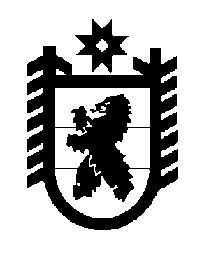 Российская Федерация Республика Карелия    ПРАВИТЕЛЬСТВО РЕСПУБЛИКИ КАРЕЛИЯРАСПОРЯЖЕНИЕот  17 августа 2017 года № 461р-Пг. Петрозаводск Внести в приоритетные направления экономики Республики Карелия для предоставления государственной поддержки инвестиционной деятельности, утвержденные распоряжением Правительства Республики Карелия от 24 июля 2013 года № 505р-П (Собрание законодательства Республики Карелия, 2013, № 7, ст. 1354), изменение, изложив их в следующей редакции: «Утверждены распоряжениемПравительства Республики Карелияот 24 июля 2013 года № 505р-П Приоритетные направления экономики Республики Карелиядля предоставления государственной поддержкиинвестиционной деятельности1. Лесоводство и прочая лесохозяйственная деятельность 2. Производство продукции растениеводства и животноводства3. Производство фармацевтических субстанций, лекарственных препаратов, применяемых в медицинских целях4. Воспроизводство морских и пресноводных биоресурсов искусственное5. Производство пищевых продуктов и напитков, за исключением алкогольных напитков6. Обработка древесины и производство изделий из дерева и пробки, кроме мебели, производство изделий из соломки и материалов для плетения7. Производство машин и оборудования8. Производство медицинских инструментов и оборудования9. Производство электрического оборудования10. Производство компьютеров, электронных и оптических изделий 11. Производство прочих транспортных средств и оборудования12. Деятельность водного, воздушного, сухопутного, трубопроводного транспорта, за исключением деятельности такси13. Деятельность туристических агентств и прочих организаций, предоставляющих услуги в сфере туризма14. Производство кирпича, черепицы и прочих строительных изделий из обожженной глины15. Производство цемента». Временно исполняющий обязанности
 Главы Республики Карелия                                                   А.О. Парфенчиков